Chip back potential is the level which bulk silicon is maintained by on-chip connection, or it is the level to which the chip back must be connected when specifically stated below. If no potential is given the chip back should be isolated.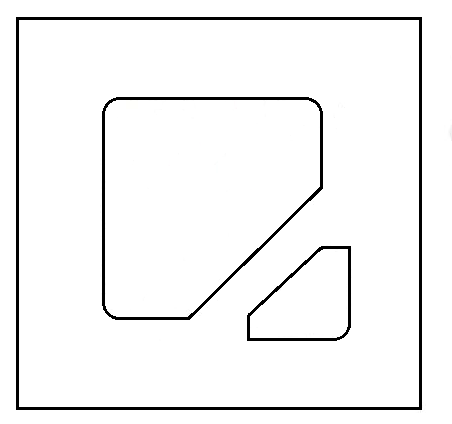 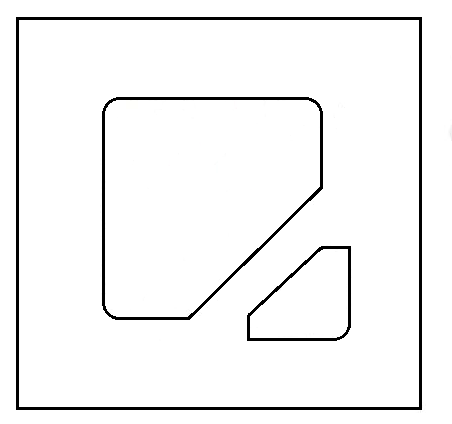 BACKSIDE IS CATHODE AND IS COMMON TO TOP CATHODE PADTop Material: AlBackside Material: AuBond Pad Size: .007” min.Backside: COMMONMask Ref: APPROVED BY: DK                        	DIE SIZE  .028” X .028”                        DATE:  10/21/21 MFG:  CDI	THICKNESS   .009”                                     P/N: 1N823DG 10.1.2Rev B, 7/19/02